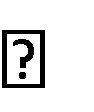 Center of Innovative and Applied Bioprocessing (CIAB)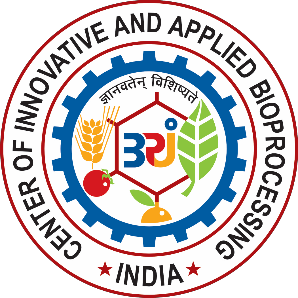 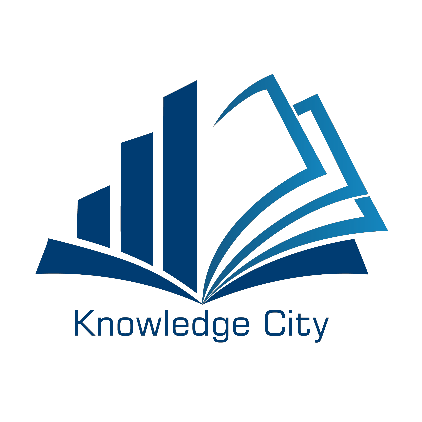 Sector-81, Knowledge City, PO Manauli,S.A.S Nagar, Mohali 140306, Punjab, Indiaनवोन्मेषी एवं अनुप्रयुक्त जैव - प्रसंस्करण कें  द्र   (सीo आईo ऐo बीo)A National Institute under the Department of Biotechnology (Govt. of India)CIAB/1(640)17-18/N Pur	12.04.2018CORRIGENDUMSUPPLY AND INSTALLATION OF ION CHROMATOGRAPHY SYSTEMAttention is invited to the Open Tender ref no. CIAB/1(640)17-18/N Pur for the supply and installation OF ION CHROMATOGRAPHY SYSTEM. The required specifications of ION CHROMATOGRAPHY SYSTEM has been changed as per the following details: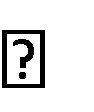 The remaining specifications and terms & conditions of the tender are remains same. The Chief Executive Officer, CIAB reserves the right to accept or reject any offer without assigning any reason.s/d (Hardip Singh)Store and Purchase OfficerCIAB/ 1 (640)/17‐18/N‐Pur	22.03.2018NOTICE INVITING QUOTATIONSealed Quotations in TWO BID SYSTEM are invited on behalf of Chief Executive Officer CIAB, Mohali for the purchase of following items so as to reach latest by  23.04.2018 on or before 2.30 pm. Technical and Commercial bids should be sent in separate sealed envelopes and enclosing them in a common sealed cover. The Quotations will be opened on the same day i.e.  by 23.04.2018 at 3.00 pm in the presence of tenderers or their authorized representative, if any. Your quotation should be in sealed cover which should be enclosed in an outer envelope. Unsealed quotations shall not be considered. The inner sealed cover should be clearly superscribed as “Quotation against Tender CIAB/1(640)/17-18/N. Pur “for supply of Ion Chromatography System)” on by 23.04.2018.  No quotation will be considered until and unless quotation is signed with full signatures and carries the stamp of the tenderers. The following is schedule of pre-bid conference, date of submission of tender and opening of technical bid:Date and Time of Pre‐Bid Conference 03rd April 2018 at 03.30‐05.00 PM (IST)Last date of receipt of complete tenders is 23rd April 2018 at 2.30 PM (IST)The date of opening of technical bids is 23rd April 2018 at 3.00 PM onwards.Pre‐Bid Conference (PBC)The objective of PBC is to provide a platform for clarifying issues and clearing doubts, if any, about the specification and other allied technical/commercial details of the bid document. Bids should be submitted only after the PBC so as to take care of the changes made in the bidding document if any.Changes in the technical specifications and terms & conditions if any, for the above item after pre‐ bid, will be posted on the CIAB website. All vendors are requested to quote accordingly.A person signing the quotation or any other document forming part of the contract on behalf of the firm shall be deemed to warranty that he has the authority to bind the firm for all purposes/conditions/clauses of the contract/quotation and if in any state it is found that the person so signing had no authority to do so, the Institute may, without prejudice to other civil and criminal remedies against the contract, hold the signatory and the firm liable for all costs and damages.5.   Software identify for the column connected.GRADIENT PUMP: One number serial dual pistons pump of built‐in Low/High	pressure Ternary/Quaternary gradient pump of serial dual piston type for running gradient and isocratic applications.Flow range:  0.001 to 10.00 ml/min or betterResolution/Increment of flow rate: 0.01 mL or betterPulsation/Ripple: Lower than 1% or betterReproducibility/Accuracy of eluent flow:  ± 0.1% or betterPressure range:  0 – 5000 PSIGradient Profile/Progression: Linear, Concave and convex.A suitable inline mobile phase degasser for pump should be providedConductivity Detector: One number of conductivity detector for analysis of anion and cation, microprocessor based with a Thermostated micro‐flowcell conductivity block, cell temperature stability/accuracy	0.0010 C. The user should be able to set temperature of the conductivity block up to 500C.Conductivity measurement range:  0 – 15000   S/ cm.Noise < 0.1nS/cm at 1uS/cm levelTemperature coefficient range 0‐5% or better.Electrochemical Detector: must have the following modes of operation for determination of  cyanide, sulphide and carbohydrates using a flow through cell. Pulse amperometry or integrated mode of detection, DC amperometry mode of detection or CV mode. The detailed specifications are as under:Three electrode measuring cell with relevant working ElectrodeElectrodes should be quoted for continuous useReference electrodeWorking electrode: Gold with polishing kit and glassy carbon.Potential Range: -2.00 to + 2.00 V or better9. Column Housing: Housing for columns (up to two) in a thermostated block with temperature control range 5°C to 70°C or better.Injector: 6‐Port injector valve with fast response time and controlled through software.Suppressor: Membrane based suppressor for system using Hydroxide eluent or ‘packed bed suppressor’ along with carbonate suppressor for system using carbonates based eluent for anions. Suppressor for cations should also be quoted.12. IC Columns: IC columns for analyses of anions, cations, cyanide, sulphide & carbohydrates shouldbe individually quoted with respective guard columns.Data Processor: A PC with high end configuration along with Laserjet coloured multifunctional printer for the data acquisition & processing system along with complete system control should be offered. The necessary software should be fully Windows based. The software should be able to control the system.Auto sampler should have 50 vial position of vial capacity 5mL or more sample volume minimum.Should have non‐metallic flow path and should be completely controlled by software. Vials of other capacities should be quoted optionally.15.OthersStandards, chemicals, filters for 2000 samples.Two additional set of consumable except columns should be quoted (not cover under warranty)Local party items supplied should have 3‐year warranty e.g. UPS, PC etc.Solvent filtration kit has to be supplied along with system.UPS with half an hour back up. Solvent and sample filtration Unit should be quoted.General conditions:The vendor must provide authorization letter from the manufacturer.The system should be stand alone with respect to all functionalities of machine and its accessories, peripherals and add‐on like stabilizer to save the machine from power fluctuations. All other accessories and peripherals required for installation, functioning and regular maintenance of the system must be quoted with the instrument.A list of users in India (particularly Govt. of India R& D organizations) and a copy of atleast three latest purchase orders and performance certificates of the same/similar model executed in the past five years in National laboratories or R&D organizations setup by GOI must be provided in the quote.The system should be suited to Indian system of electrical inputs (220‐230V/ 50Hz).At least 03 years warranty for complete instrument with all modules and labor.CLEARANCE OF MATERIAL FROM INDIAN CUSTOMS – In case of import, the goods so shipped will be cleared in INDIA by your Indian counterpart or India Agent. The authorization, Custom Duty Exemption Certificate and other documents will be provided by CIAB. The necessary charges for the clearance of consignment and concessional Custom Duty will be paid be the CIAB.All MSME should declare UAM Number on CPPP.Failing in compliance in specification and general conditions may cause cancellation of the bid without any further notice/information.Note: All MSME should declare UAM Number on CPPP.BEFORE QUOTING PLEASE REFER THE INSTRUCTIONS ATTACHED CAREFULLYYours faithfully,Stores and Purchase Officer Tele:  0172‐5221522E‐mail: spo@ciab.res.inINSTRUCTIONSAll accessories required for successful installation, functioning and regular maintenance of the systems must be quotedWarranty: Minimum Three year. Additional AMC for subsequent five years to be quoted as optional in Annexure ‘E’ for the purpose to freeze the AMC Charges beyond the warranty period.The system should be suited to Indian system of electrical inputs (220V/ 50Hz).Inquiry will be sent by UPC/Courier/Speed Post/E-mail and CIAB will not be liable for any kind of Postal delay.The Quotation Should be addressed to the Chief Executive Officer, CIAB, Mohali invariably giving on the envelop Reference No. with date and Due date with time.The Quantity mentioned in this inquiry and shall be deemed to be only approximate and will not in any manner be binding on the Institute.The quotation should be enclosed in a sealed envelope.Firms will quote separately for each article.Tender fee: - The tenderer should submit tender fee of Rs. 1180/- in form of Bank Demand Draft favoring, Chief Executive Officer, CIAB payable at Chandigarh/Mohali. The tender without tender fee will be summarily rejected. The tender fee should be submitted alongwith Technical BID.Earnest Money Deposit (EMD): The tenderer should submit EMD of Rs. 110000/- in form of Bank Demand Draft favoring, Chief Executive Officer, CIAB payable at Chandigarh/Mohali. The tender withoutEMD will be summarily rejected. The EMD should be submitted alongwith Technical BID.Opening of BIDS: Technical and Commercial bids should be sent in separate sealed envelopes and enclosing them in a common sealed cover should be submitted on 23.04.2018 at 2.30 pm. The Technical Bid will be opened on the same day i.e. 23.04.2018 at 3.00 pm in the presence of tenderers or their authorized representative, if any. Your quotation should be in sealed cover which should be enclosed in an outer envelope. Unsealed quotations shall not be considered. The inner sealed cover should be clearly superscribed as “Quotation against Tender CIAB/1(640)/17-18/N-Pur “for supply of Ion Chromatography system” on 23.04.2018.Price BID of technically qualified parties will be opened subsequently. The Intimation of the same will be given to the technically qualified parties.If any unscheduled holiday occurs on the date of submission/opening, then next working day shall be the prescribed date of submission/opening. Requests for postponement will not be entertained.Prices:For goods manufactured with India: (Format as per Annexure “B”)The price of goods quoted Ex-Works including taxes already paid.VAT and other taxes like excise duty etc. which will be payable on the goods if the contract is awarded.The  charges  for  inland  transportation,  insurance  and  other  local  service  required  for delivering the goods at the desired destination as specified in the price schedule form.The installation, commissioning and training charges including any incidental services, if any.For goods manufactured abroad: (Format as per Annexure “C”)The price of the goods, quoted on FCA (including inland freight) (Named place of delivery abroad) or FOB (Named port of shipment), as specified in the schedule form. The charges for insurance and transportation of the goods to the port/place of destination.The agency commission charges, if any.The installation, commissioning and training charges including any incidental services, if any.C)   The Institute is having exemption for Customs Duty under notification No.51/96 dated 23.07.1996.Hence Customs Duty, if any, should be shown separately. No other charges than those mentioned clearly in the quotation will be paid.GST: Applicable GST as per Notification No. 47/2017-Integrated Tax (Rate) dated 14th November 2017 of Department of Revenue, Ministry of Finance will be paid. The subject material will be used for research purpose and Institute will be the end user. Further the subject material shall not be transferred or sale by the InstituteVALIDITY OF OFFER:The prices must be valid at least for a period of 90 days for indigenous supplies & 180 days for imports from the date of opening of the quotation.The delivery period should be specifically stated.  EX-Stock and earlier delivery may be preferred.Samples wherever asked for will not be paid for these should be delivered in the office of the undersigned securely labelled and packed.  In case of terms who submit the samples through Railways/Road Transport the freight should be prepaid and RR should be in favour of Stores and purchase of CIAB, Mohali.REASONABILITY OF PRICES:Please quote best minimum prices applicable for a premier Research Institution, leaving no scope for any further negotiations on prices.The quoting party should give a certificate to the effect that the quoted prices are the minimum and they have not quoted the same item on lesser rates than those being offered to CIAB to any other customer nor they will do so till the validity of offer or execution of the purchase order, whichever is later. We request you to fill the price reasonability certificate format in the enclosed file (Annexure "D").The party must give details of identical or similar equipment, if any, supplied three National laboratories or R&D organizations setup by GOI during last five years along with the final price paid and Performance certificate from them.The rates quoted should be in Nos and otherwise your quotations is liable to be ignored.SPECIFICATIONS:Specifications are basic essence of the product. It must be ensured that the offers must be strictly as per our specifications. At the same time, it must be kept in mind that merely copying our specifications in the quotation shall not make the parties eligible for consideration of the quotation. A quotation has to be supported with the printed technical leaflet/literature of the quoted model of the item by the quoting party/manufacturer and the specifications mentioned in the quotation must be reflected/supported by the printed technical leaflet/literature. Therefore, the model quoted invariably be highlighted in the leaflet/literature enclosed with the quotation. Non-compliance of the above shall be treated as incomplete/ambiguous and the offer can be ignored without giving an opportunity for clarification/negotiation etc. to the quoting party.The technical bid shall be evaluated for acceptability by the technical committee and may call the tenderers for discussion. If necessary, the committee may modify the technical specification to suit the CIAB requirement.The compliance statement of specification as per Annexure ‘A’ please be filled and supplied   with the quotation.The items which can/are to be procured indigenously may be listed separately.PAYMENT CONDITION:Payment on Bill Basis after supply: For local supplies the payment will be made through NEFT/RTGS/TT only after satisfactory installation, commissioning and performance of the equipment at CIAB and after certification by our technical expert/scientist and with the submission of PBG of 10% of FOB/FCA value to CIAB Mohali valid for period of 39 months from the date of installation. All foreign bank charges shall go to the supplier account.COMMENCEMENT OF WARRANTY PERIOD: The warranty period of an item shall commence from the date of satisfactory installation/commissioning/demonstration at the project site in CIAB, MOHALI. The warranty period and validity of Performance Guarantee shall be extended for the period of delay in satisfactory installation and delay in warranty services.No Advance Payment: No Advance payment will be made to any supplier.SUPPLY AND INSTALLATION TIME: The ordered material should be supplied within 80 days from the date of confirmed Letter of Credit. The equipment should be installed/commissioned and demonstrated, by the supplier at the lab immediately but not later than 30 days’ material received at CIAB Laboratory and the same will be put under operation to the satisfaction of our technical expert/Scientist who will test the performance of the equipment.	No separate charges for installation etc. will be paid to the party beyond the quoted prices.GUARANTEE/WARANTY: The equipment/instrument must be guaranteed/warranted for a period of Three years from the date of its satisfactory installation/commissioning against all manufacturing defects. If the equipment is found defective during this period, the whole equipment or part thereof will have to be replaced/repaired by the supplier free of cost at the lab. or at site of the supplier for which ‘to and fro’ expenses will be borne by the supplier.AFTER SALES SERVICES:	It should be clearly mentioned in the quotation whether the after sales services during and after the completion of warranty shall be provided directly by the supplier or their authorized agent/representative. Terms of the after sales services, if any, may be mentioned in the offer. However, in both the cases the original supplier shall be responsible for poor performance/services. The company should have service engineers within 300 km of the range of the institute.INSPECTION:The inspection of the system will be done by our technical expert /Scientist in the presence of firm’s representative.In case of receipt of the material in short supply or damaged condition the supplier will have to arrange the supplies/ replacement of goods free of cost pending the settlement of the insurance case wherever applicable on FOR at the lab.  or CIF basis till satisfactory installation of the system.The supplier should arrange for physical Inspection of the  items  directly  or  through  their authorized representative within seven days of arrival of the consignment failing which they will be responsible for the losses. After the shipment is effected, the supplier/its representative/Indian agents must remain in touch with the lab/instt. to ascertain the date of arrival of consignment.PENALTY CLAUSE FOR LATE DELIVERY & LATE INSTALLATION:Subject to operation of Force Majeure, time for delivery and acceptance is the essence of this contract. The supplier shall arrange to ship the ordered materials within the delivery period mentioned in the order unless extended with/without penalty.In case of delay in supply on part of the supplier, a penalty @ 1% per week of Order/FOB value will be charged for delayed period subject to a maximum of 10% of order/FOB value.Apart from the delay in supply, In case of delay in Installation on part of the supplier, a penalty @ 1% per week of Order/FOB value will be charged for delayed period of installation subject to a maximum of 10% of order/FOB value.d. If the delay in the shipment of the ordered materials attributable to the supplier exceeds agreed time period from the date of original agreed upon date of shipment and extended with/without penalty, the E shall have the right to cancel the contract/purchase order and recover the liquidated damages from other dues of the party or by legal means. It will also affect the other/future business dealings with such suppliers.TRAINING:Wherever needed, Our Scientist/Technical persons should be trained by the supplier at the project site free of cost.  In case the person is to be trained at supplier’s site abroad or in India it should be mentioned in the quotation clearly. The supplier should bear all the expenses for such training including ‘to & fro’ fares and lodging & boarding charges.LATE/ DELAYED /UNSOLICITED QUOTATION:Late or delayed/Unsolicited quotations/offers shall not be considered at all. These will be returned to the firms as it is. Post tender revisions/corrections shall also not be considered.ACCEPTANCE OR REJECTION OF OFFER:The Chief Executive Officer, CIAB, Mohali reserves the right to accept or reject any quotation in part or full without assigning any reason thereof. The successful bidder should submit Order acceptance within 15 days from the date of issue to your successful bidder.PAGE NUMBERING & SIGNATURES:Your offer should be a page numbered and signed by an authorized signatory giving his/her name and designation below the signatures.INTERIM ENQUIRIES:  No interim inquiries will be attended.In case the item is quoted in foreign currency, please specify on your quote:Gross weight of the consignmentChargeable weight of the consignmentNature of the consignment (Voluminous/ Non Voluminous)Dimensions of the consignment after packingFORCE MAJEURE: The Supplier shall not be liable for forfeiture of its performance bank guarantee liquidated damages or termination for default, if and to the extent that, it’s delay in performance or other failure to perform its obligations under the Contract is the result of an event of Force Majeure. For purposes of this Clause, “Force Majeure” means an event beyond the control of the Supplier and not involving the Supplier’s fault or negligence and not foreseeable. Such events may include, but are not limited to, acts of the Purchaser either in its sovereign or contractual capacity, wars or revolutions, fires, floods, epidemics, quarantine restrictions and freight embargoes. If a Force Majeure situation arises, the Supplier shall promptly notify the Purchaser in writing of such conditions and the cause thereof. Unless otherwise directed by the Purchaser in writing, the Supplier shall continue to perform its obligations under the contract as far as is reasonably practical, and shall seek all reasonable alternative means for performance not prevented by the Force Majeure event.CLEARANCE OF MATERIAL FROM INDIAN CUSTOMS – In case of import, the goods so shipped will be cleared in INDIA by your Indian counterpart or India Agent. The authorization, Custom Duty Exemption Certificate and other  documents will be provided by CIAB. The necessary charges for the clearance of consignment and concessional Custom Duty will be paid be the CIAB.Yours faithfully,Stores and Purchase Officer Tele:  0172‐ 5221522E‐mail: spo@ciab.res.inANNEXURE ‘A’FORMAT OF COMPLIANCE STATEMENT OF SPECIFICATIONSANNEXURE “B”PRICE SCHEDULE FOR GOODS BEING OFFERED FROM INDIA IN INRName of the Bidder  	NIQ No. 	Total Bid price in Indian Rupees	in words.Note:The cost of optional items shall be indicated separately.Cost of spares  	It is certified:That  I/  we  have  gone  through  and  understood  the  requirements  given  in  the  CIAB  Tender  Notice  no.CIAB/1(640)/17-18/N-Pur dated 22.03.2018 and rates have been quoted accordingly.That the terms and conditions given in the tender notice are acceptable to me/us.That the information furnished by me /us is true and correct.That the agency has not been blacklisted by any Government organization/department.Signature of Bidder Name:Name & Address of the firmAuthorized Signature & Seal of the FirmANNEXURE “C”PRICE SCHEDULE FOR GOODS BEING OFFERED FROM ABROADName of the Bidder  		 NIQ No._ 	Total Bid price in foreign Currency  	 	in words.Note:Indian agents name & address  	Installation, commissioning & training charges, if any 	Cost of Spares  	The Indian agent’s commission shall paid in Indian Rupees only based  on  the Exchange Rate prevailing on the date of negotiation of documents in accordance with clause 22.1 of GCC.The cost of optional items shall be indicated separately.It is certified:ii)	That  I/  we  have  gone  through  and  understood  the  requirements  given  in  the  CIAB  Tender  Notice  no.CIAB/1(640)/17-18/N-Pur dated 22.03.2018 and rates have been quoted accordingly.That the terms and conditions given in the tender notice are acceptable to me/us.That the information furnished by me /us is true and correct.That the agency has not been blacklisted by any Government organization/department.Signature of Bidder Name:Name & Address of the firmAuthorized Signature & Seal of the FirmPRICE REASONABILITY CERTIFICATEANNEXURE “D”This is to certify that we have offered the maximum possible discount to you in our Quotation No. 	dated	for (Currency)	.We would like to certify that the quoted price are the minimum and we have not quoted the same item on lesser rates than those being offered to CIAB to any other customer nor they will do so till the validity of offer or execution of purchase order, whichever is later.Seal and Signature of the tendererAnnexure ‘E’TERMS AND CONDITIONS OF THE SERVICE CONTRACTDuring the service contract period, the firm shall provide at least THREE preventive maintenance visits and attend to all emergent and break-down calls per year.The service contract charges (AMC/CMC) beyond warranty period must be quoted separately for each year strictly as under and quoting of rates in ambiguous terms or in percentage terms etc., shall render the tender liable to rejection: -The service contract charges should be quoted only for services and travel cost etc. and should not include the cost of any replacement parts/components which shall be arranged by the Institute at its own cost.In each block of 365 days during the entire service contract period the firm will be responsible to maintain the equipment in good working condition for a period of 328 days (i.e. 90% uptime). The time taken by the Institute in providing to the firm the spare parts shall not count towards the downtime. All the complaints will be attended by the firm within 5 days of the dispatch of the complaint to their office. In case there is delay of more than 5 days in attending to a complaint then the number of days in excess of the permissible response time shall be counted in the downtime.  The above said response time of 5 days for attending to a complaint will not be counted in the downtime. In case total downtime exceeds the permissible limit as defined above, the service contract shall be extended by the period in excess of the permissible downtime subject to limit of 30 days in a block of 365 days. However, for the period of the downtime in excess of 30 days in a block of 365 days. However, for the period of the downtime in excess of 30 days, a fine equivalent of double the daily service contract charges shall be recovered from the firm.The replaced parts shall remain the property of the Institute.The firm shall try to repair the equipment at Institute itself. However, the equipment may be taken to their site, on their own expenses if in case it is not possible to repair the same at CIAB, the firm shall take the entire responsibility for the safe custody and transportation of the equipment taken out for repairs till this is handed over to purchaser after repair. Any loss of equipment or its accessories on account of theft, fire or any such reasons shall be the sole risk and responsibility of the firm who will compensate the Institute for such losses at FOB value of the damaged/lost equipment/part including accessories.During the service contract period the parts/components that may be needing replacement shall make available by the Institute at their own expenses and all import formalities, payment of custom duty etc., shall be complied with/borne by the Institute.All service contract charges will be invoiced on yearly basis on completion of annual maintenance contract. The payment of the invoice will be made after verification of service invoice satisfactorily by user within 30 days of the date of submission of the invoice.ix)	No price revision will be accepted by the Institute during the entire tenure of the service contract agreement.Revision of Required SpecificationRevision of Required SpecificationRevision of Required SpecificationRevision of Required SpecificationS No.Tender published asS No.Required as04PC based system with data acquisitionand system control through the same software.04PC based system with data acquisition andsystem control through the same original and licensed software.06GRADIENT PUMP: One number serialdual pistons pump of built-in Low/High	pressure Ternary/Quaternary gradient pump of serial dual piston type for running gradient and isocratic applications.Flow range: 0.001 to 10.00 ml/min or betterResolution/Increment of flow rate:0.01 mL or betterPulsation/Ripple: Lower than 1% or betterReproducibility/Accuracy of eluent flow:  ± 0.1% or betterPressure range:  0 – 5000 PSIGradient Profile/Progression: Linear, Concave and convex.A suitable inline mobile phase degasser for pump should be provided06PUMP: A built-in serial dual pistons pumpfor isocratic applications. Pump should be upgradable to Low Pressure Ternary/Quaternary gradient system and accessories for upgradation should be quoted as optional.Flow range:  0.001 to 10.00 ml/min or betterResolution/Increment of flow rate: 0.01 mL or betterPulsation/Ripple: Lower than 1% or betterReproducibility/Accuracy of eluent flow:  ± 0.1% or betterPressure range:  0 – 5000 PSIA suitable inline mobile phase degasser for pump should be provided07Conductivity Detector: One number ofconductivity detector for analysis of anion and cation, microprocessor based with a Thermostated micro- flowcell conductivity block, cell temperature07Conductivity	Detector: One	number	ofconductivity detector for analysis of anion and cation, microprocessor based with a Thermostated micro-flowcell conductivity block,     cell      temperature stability/accuracy    0.0010 C. The user shouldstability/accuracy 0.0010 C. The user should be able to set temperature of the conductivity block up to 500C.Conductivity measurement range:  0 – 15000 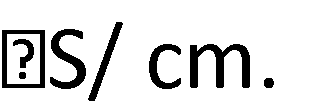 Noise < 0.1nS/cm at 1uS/cm levelTemperature coefficient range 0- 5% or better.be able to set temperature of the conductivity block up to 500C.Conductivity measurement range:  0 – 15000 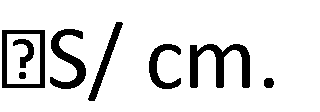 Noise < 0.1nS/cm at 1uS/cm levelTemperature coefficient range 0-5% or better.09Column Housing: Housing for columns(up to two) in a thermostated  block with temperature control range 5°C to 70°C or better.09Column  Housing:  Housing  for  columns(up to two) in a thermostated block with temperature control range 10°C to 70°C or better.11Suppressor: Membrane	basedsuppressor for system using Hydroxide eluent or ‘packed bed suppressor’ along with carbonate suppressor for system using carbonates based eluent for anions. Suppressor for cations should also be quoted.11Suppressor: Suppressors should be quotedfor anion and cation analysis up to ppb level if required.12IC Columns: IC columns for analyses ofanions, cations, cyanide, sulphide & carbohydrates should be individually quoted with respective guard columns.12IC  Columns:  IC  columns  one  each  foranalyses of anions, cations, cyanide, sulphide and carbohydrate should be individually quoted with respective guard columns.13Data  Processor: A  PC  with  high  endconfiguration along with Laserjet coloured multifunctional printer for the data acquisition & processing system along with complete system control should be offered. The necessary software should be fully Windows based. The software should be able to control the system.13Data   Processor: One   branded   desktopcomputer (processor Intel core i7 @3.40 GHz; RAM – 16 GB; Memory 1 TB; screen size 23 inch or more; DVD writer drive; keyboard and mouse) with LaserJet colour multifunction printer. Operating system should be compatible to the quoted software.14Auto   sampler should   have   50   vialposition of vial capacity 5mL or more sample volume minimum. Should have non-metallic flow path and should be completely controlled by software. Vials of other capacities should be quoted optionally.14Auto sampler should have 50 vial positionfor vial capacity 1.5/5.0 mL with/without adapters. Should have non-metallic flow path and should be completely controlled by software.15Others:Standards, chemicals, filters for 2000 samples.Two additional set of consumable except columns should be quoted (not cover under warranty)Local party items supplied should have 3-year warranty e.g. UPS, PC etc.Solvent filtration kit has to be supplied along with system.15Others:Standards,  chemicals,  vials,  filters  for2000 samples.Two additional set of consumable except columns should be quoted (not cover under warranty)Local party items supplied should have 3-year warranty e.g. UPS, PC etc.Solvent filtration kit has to be supplied along with system.UPS  with  half  an  hour  back  up.Solvent  and  sample  filtration  Unit should be quoted.Online  UPS  with  one  hour  back  up.Solvent and sample filtration Unit should be quoted.Any other accessory required for smooth installation and working of the instrument should be quoted.S.No.DescriptionQty01Ion Chromatography System01Specification for Ion Chromatography systemChromatography system to perform analysis of anions like fluoride, chloride, nitrite, nitrate, phosphate, sulphate etc. cations like sodium, lithium, potassium, calcium, magnesium etc. and carbohydrates.Chromatography system perform both suppressed and non‐suppressed conductivity applications.The flow paths should be of PEEK or inert material withstanding the entire pH range 0‐14.PC based system with data acquisition and system control through the same software.Specification for Ion Chromatography systemChromatography system to perform analysis of anions like fluoride, chloride, nitrite, nitrate, phosphate, sulphate etc. cations like sodium, lithium, potassium, calcium, magnesium etc. and carbohydrates.Chromatography system perform both suppressed and non‐suppressed conductivity applications.The flow paths should be of PEEK or inert material withstanding the entire pH range 0‐14.PC based system with data acquisition and system control through the same software.Specification for Ion Chromatography systemChromatography system to perform analysis of anions like fluoride, chloride, nitrite, nitrate, phosphate, sulphate etc. cations like sodium, lithium, potassium, calcium, magnesium etc. and carbohydrates.Chromatography system perform both suppressed and non‐suppressed conductivity applications.The flow paths should be of PEEK or inert material withstanding the entire pH range 0‐14.PC based system with data acquisition and system control through the same software.S.N.Name of specifications/part / Accessories of tender enquirySpecificatio ns of quoted Model/ ItemComplianceWhether “YES”  Or “NO”Deviation, if any, to be indicated in unambiguous termsWhether the compliance/ deviation is clearly mentioned in technical leaflet/ literature123456Ion Chromatography SystemIon Chromatography SystemIon Chromatography SystemIon Chromatography SystemIon Chromatography System1Chromatography system to perform analysis of anions like fluoride, chloride, nitrite, nitrate, phosphate, sulphate etc. cations like sodium, lithium, potassium, calcium, magnesium etc. and carbohydrates.2Chromatography system perform both suppressed and non‐suppressed conductivity applications3The flow paths should be of PEEK or inert material withstanding the entire pH range 0‐14.4PC based system with data acquisition and system control through the same software.5Software identify for the column connected..6GRADIENT PUMP: One number serial dual pistons pump of built‐in Low/High pressure Quaternary gradient pump of serial dual piston type for running gradient and isocratic applications.Flow range: 0.001 to 10.00 ml/min or betterResolution/Increment of flow rate:0.01 mL or betterPulsation/Ripple: Lower than 1% or betterReproducibility/Accuracy of eluent flow:  ± 0.1% or betterPressure range:  0 – 5000 PSIGradient Profile/Progression: Linear, Concave and convex.A suitable inline mobile phase degasser for pump  should be provided7Conductivity Detector: One number of conductivity detector for  analysis of anion and cation, microprocessor based with a Thermostated micro‐flowcell conductivity block, cell temperature stability/accuracy £ 0.0010 C. The user should be able to set temperature of the conductivity block up to 500C.Conductivity	measurement range:  0 – 15000 mS/ cm.Noise < 0.1nS/cm at 1uS/cm levelTemperature  coefficient  range  0‐ 5% or better8Electrochemical Detector: must have the following modes of operation for determination of cyanide, sulphide and carbohydrates using a flow through cell. Pulse amperometry or integrated mode of detection, DC amperometry mode of detection or CV mode. The detailed specifications are as under:Three   electrode   measuring   cell with relevant working ElectrodeElectrodes  should  be  quoted  for continuous useReference electrodeWorking	electrode:	Gold	with polishing kit and glassy carbon.Potential  Range:  ‐2.00  to  +  2.00 V or better9Column Housing: Housing for columns (up to two) in a thermostated block with temperature control range 5°C to 70°C or better.10Injector: 6‐Port injector valve with fast response time and controlled through software.11Suppressor: Membrane based suppressor for system using Hydroxide eluent or ‘packed bed suppressor’ along with carbonate suppressor for system using carbonates based eluent for anions. Suppressor for cations should also be quoted.12IC Columns: IC columns for analyses of anions, cations, cyanide, sulphide & carbohydrates should be individually quoted with respective guard columns.13Data Processor: A PC with high end configuration along with Laserjet coloured multifunctional printer for the data acquisition & processing system along with complete system control should be offered. The necessary software should be fully Windows based. The software should be able to control the system.14Auto sampler should have 50 vial position of vial capacity 5mL or more sample volume minimum. Should have non‐metallic flow path and should be completely controlled by software. Vials of other capacities should be quoted optionally15OthersStandards, chemicals, filters for 2000 samples.Two additional set of consumable except columns should be quoted (not cover under warranty)Local party items supplied should have 3‐year warranty e.g. UPS, PC etc.Solvent filtration kit has to be supplied along with system.UPS  with  half  an  hour  back  up.Solvent and sample filtration Unit should be quoted.3	years’	warranty	on	theinstrument1234567891011Sl.No.Item DescriptionCountry of OriginUnitQtyEx‐Works. Ex‐ Warehouse, Ex‐show room off the shelf price (inclusive of all taxes already paid)Total priceEx‐Works. Ex‐ Warehouse, Ex‐ show room off the shelf price (inclusive of all taxes already paid) 5x6GSTPacking & forwarding up to station of dispatch, if anyCharges of inland transportat ion, insurance up to Lab./Instt.Installatio n, Commissi oning & training charges, If any.123456677889Sl NoItem DescriptionCountry of originUnitQtyUnit PriceUnit PriceTotal price (5x6)Total price (5x6)Charges for Insurance & transportatio n to port/ place of destinationCharges for Insurance & transportatio n to port/ place of destinationTotal Price (7+8)Sl NoItem DescriptionCountry of originUnitQtyFOB(named port of shipment)FCA(named place of delivery)FOB(named port of shipment)FCA(named place of delivery)Ocea nAirCIFYearAMC ChargesCMC Charges1st2nd3rd4th5th